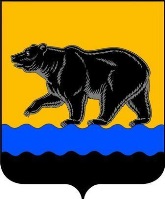 Проект	ДУМА ГОРОДА НЕФТЕЮГАНСКАР Е Ш Е Н И ЕО внесении изменений в решение
Думы города Нефтеюганска «О земельном налоге»Принято Думой города___________2022 годаВ соответствии с Налоговым кодексом Российской Федерации, Федеральным законом от 06.10.2003 №131-ФЗ «Об общих принципах организации местного самоуправления в Российской Федерации», руководствуясь Уставом города Нефтеюганска, заслушав решение комиссии по бюджету и местным налогам, Дума города решила:1.Внести в решение Думы города Нефтеюганска от 21.06.2021 № 981-VI «О земельном налоге» (с изменением от 22.12.2021 № 54-VII) следующие изменения:1.1.Статью 2 изложить в следующей редакции:«2.Налоговые ставки устанавливаются в зависимости от категории земель и (или) разрешенного использования земельного участка, от кадастровой стоимости земельных участков, признаваемых объектом налогообложения в соответствии со статьёй 389 Налогового кодекса Российской Федерации, в следующих размерах:».1.2.Статью 5 дополнить пунктом 5.5. следующего содержания:«5.5.В размере 50 % аккредитованные организации, осуществляющие деятельность в области информационных технологий и признаваемые налогоплательщиками в соответствии со статьей 389 Налогового кодекса Российской Федерации, в отношении земельных участков, предназначенных и используемых для размещения объектов связи и центров обработки данных, на период с 01.01.2022 по 31.12.2024».  2.Опубликовать решение в газете «Здравствуйте, нефтеюганцы!»                        и разместить на официальном сайте органов местного самоуправления города Нефтеюганска в сети Интернет.3.Решение вступает в силу по истечении одного месяца со дня его официального опубликования и распространяется на правоотношения, возникшие с 01.01.2022 года.Глава города Нефтеюганска				Председатель Думы 							города Нефтеюганска		________________   Э.Х.Бугай			__________	____Р.Ф Галиев__________________ 2022 года№ ________№ п/пНаименование вида разрешенного использования земельного участкаКод (числовое обозначение) вида разрешенного использования земельного участкаНалоговая ставка, %1Малоэтажная многоквартирная жилая застройка 2.1.10,12Среднеэтажная жилая застройка2.50,13Многоэтажная жилая застройка (высотная застройка)2.60,14Хранение автотранспорта 2.7.10,45Дома социального обслуживания3.2.11,06Оказание социальной помощи населению3.2.21,07Бытовое обслуживание 3.30,68Здравоохранение3.41,09Образование и просвещение3.51,010Культурное развитие3.61,011Религиозное использование3.71,012Обеспечение научной деятельности3.91,013Отдых (рекреация)5.01,0